*Dr. Battista is not licensed to practice law in North Carolina. Her activities are supervised by attorneys licensed to practice in North Carolina.Deena R. Battista is a data scientist with more than 20 years of research design, data administration, statistical programming and analytical experience. She regularly advises clients in the tobacco, pharmaceutical and other fields with the information and research they need to make well-informed decisions. Her research has focused on tobacco use behavior, medication behavioral surveillance, patient belief models, medication and treatment adherence, depression, and adolescent risky behaviors patterns.Thought LeadershipKaufman, D.W., Kelly, J.P., Battista, D.R., Malone, M.K., Weinstein, R.B., & Shiffman, S. (2019). Five‐year trends in acetaminophen use exceeding the recommended daily maximum dose. British Journal of Clinical Pharmacology, 85, 1028‐1034.Nelson, P.R., Chen, P., Battista, D.R., Pillitteri, J.L., & Shiffman, S. (2019). Randomized trial to compare smoking cessation rates of snus, with and without smokeless tobacco health‐related information, and a nicotine lozenge. Nicotine and Tobacco Research, 21(1), 88‐94.Kelly, J.P., Battista, D.R., Shiffman, S., Malone, M.K., Weinstein, R.B., & Kaufman, D.W., (2018). Knowledge of dosing directions among current users of acetaminophen‐containing medications. Journal of the American Pharmacists Association, 58, 492‐498.Shiffman, S., Battista, D.R., Kelly, J.P., Malone, M.K., Weinstein, R.B., & Kaufman, D.W., (2018). Exceeding the maximum daily dose of acetaminophen with use of different single‐ingredient OTC formulations. Journal of the American Pharmacists Association, 58, 499‐504.Shiffman, S., Battista, D.R., Kelly, J.P., Malone, M.K., Weinstein, R.B., & Kaufman, D.W., (2018). Prevalence of exceeding maximum daily dose of paracetamol, and seasonal variations in cold-flu season. British Journal of Clinical Pharmacology, 84, 1250-1257.Kaufman, D.W., Kelly, J.P., Battista, D.R., Malone, M.K., Weinstein, R.B., & Shiffman, S. (2018). Exceeding the daily dosing limit of nonsteroidal anti-inflammatory drugs among ibuprofen users. Pharmacoepidemiology and Drug Safety, 27, 322-331.Shiffman, S., Rohay, J.M., Battista, D.R., Kelly, J.P., Malone, M.K., Weinstein, R.B., & Kaufman, D.W. (2015). Patterns of acetaminophen medication use associated with exceeding the recommended maximum daily dose. Pharmacoepidemiology and Drug Safety, 24(9), 915-921.Hipwell, A., Keenan, K. Loeber, R., & Battista, D. (2010). Early predictors of sexually intimate behaviors in an urban sample of young girls. Developmental Psychology, 46(2), 366-378.Loeber, R., Hipwell, A., Battista, D., Sembower, M., & Stouthamer-Loeber, M. (2009). Intergenerational transmission of multiple problem behaviors: Prospective relationships between mothers and daughters. Journal of Abnormal Child Psychology, 37(8), 1035-1048.Brown, C., Battista, D.R., Sereika, S.M., Bruehlman, R.D., Dunbar-Jacob, J., & Thase, M.E. (2007). Primary care patients' personal illness models for depression: Relationship to coping behavior and functional disability. General Hospital Psychiatry, 29, 492-500.Brown, C., Battista, D.R., Bruehlman, R.D., Sereika, S.M., Thase, M.E., & Dunbar-Jacob, J. (2005). Beliefs about antidepressant medications in primary care patients: Relationship to self-reported adherence. Medical Care, 43(12), 1203-1207.Brown, C., Madden, P.A.F., Palenchar, D.R., & Cooper-Patrick, L. (2000). The association between depressive symptoms and cigarette smoking in an urban primary care sample. International Journal of Psychiatry and Medicine, 30(1), 15-26.Cooper-Patrick, L.A., Brown, C., Vu, H.T., Palenchar, D.R., Gonzales, J.J., Ford, D.E. & Powe, N.R. (2000). Primary care patients' opinions regarding the importance of various aspects of care for depression. General Hospital Psychiatry, 22, 163-173.EducationPh.D., University of Pittsburgh, Developmental and Educational PsychologyM.S., University of Pittsburgh, Child Development/Child CareDean’s Scholar AwardB.S., University of Pittsburgh, Psychologycum laudeRelated Services & Sectors ServicesWBD Advance; Medical and Scientific Solutions; Drugs, Biologics and Medical Devices; Regulatory AffairsSectorsLife Sciences; Healthcare; Manufacturing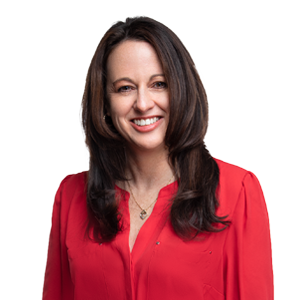 Deena R. Battista, Ph.D.*Regulatory ScientistWinston-Salem, NC, USt: 	336.747.6654e: 	deena.battista@wbd-us.com